V Initial PositionVAN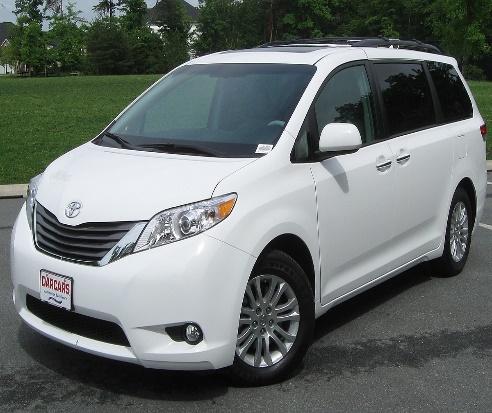 VASE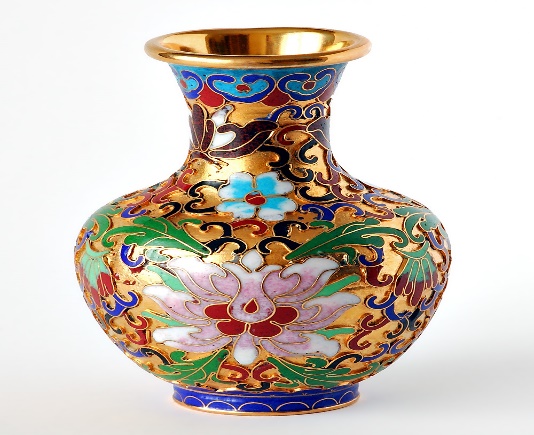 VEIL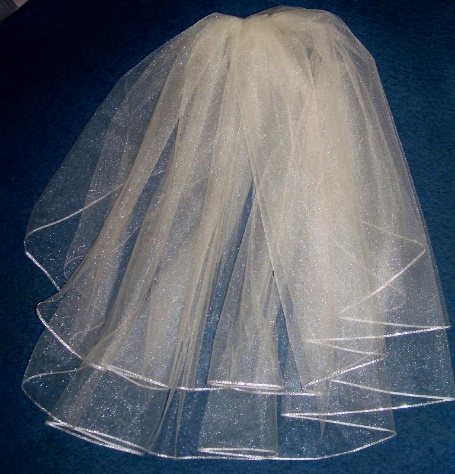 VENT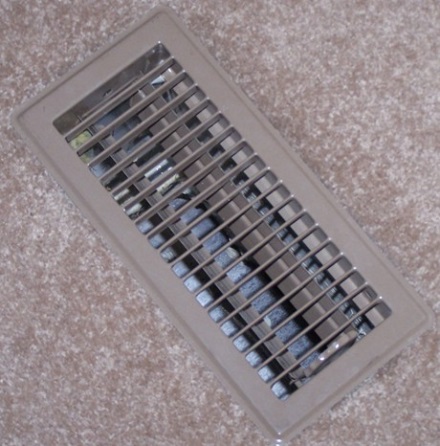 VEST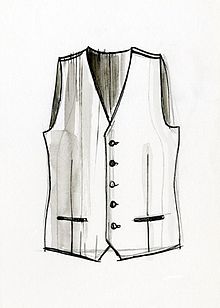 VINE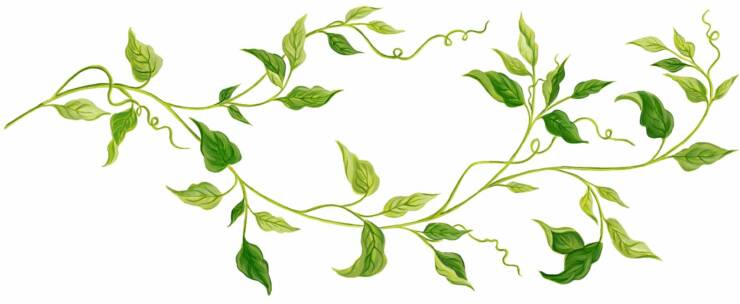 VET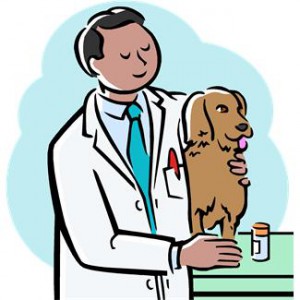 VOICE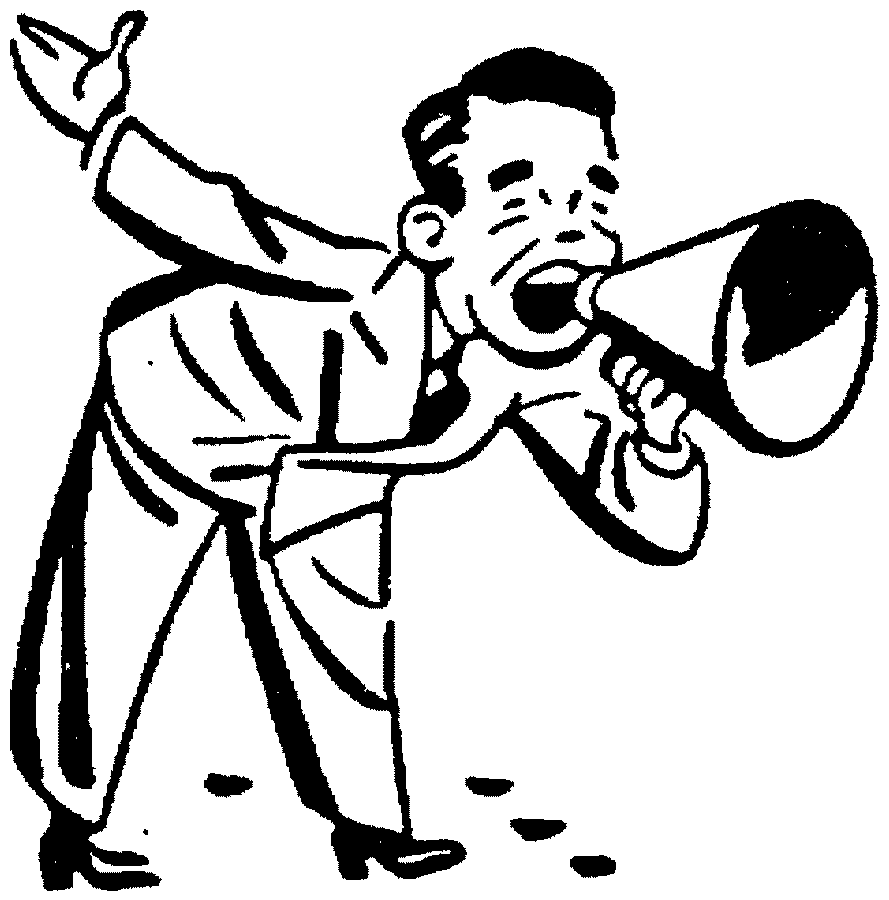 VACUUM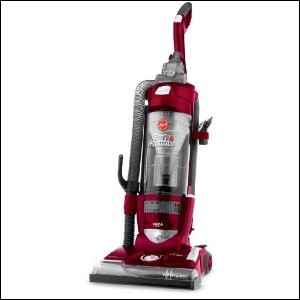 